Objectif : Prévenir les risques liés à la consommation des substances psychoactives.ACTIVITE 1 : Analyser la situation :Page 1 sur 3ACTIVITE 2 : Définition de la conduite addictive.2.) Compléter la définition de « conduite addictive » en utilisant les termes suivants :Une conduite addictive est la ……………………………………………….. d’un individu à des ………………………………………………… Ou à des comportements qui lui procurent une sensation de ……………………………………. Malgré la connaissance de leurs  ……………………………………………………………………………. L’individu est dans l’impossibilité de se ……………………………………………….ACTIVITE 3 : Les différentes addictions.3.) Retrouver à l’aide des images ci-dessous, les différents produits et comportements addictifs.Page 2 sur 34.) Cocher les expressions « drogue licite » et « drogue illicite » en face de la définition :Drogue autorisée à la vente et à la consommationDrogue liciteDrogue illiciteDrogue interdite à la vente et à la consommation :Drogue liciteDrogue illicite5.) Indiquer sous chaque illustration, les conséquences des conduites addictives dans la vie professionnelle et sur l’individu.Page 3 sur 31 ATMProfesseur : EL ROBRINILes conduites addictivesNOM :Prénom :Document 1 : Alençon. L’accident mortel mène les gendarmes à un trafic de stupéfiantssamedi 6 juillet, vers 4 h 30 du matin, une voiture fait une sortie de route, à Essay. Deux hommes sont tués dans l’accident. Selon la procédure, un contrôle d’alcoolémie et de stupéfiants est opéré sur le conducteur. Les résultats sont positifs, les enquêteurs poussent leurs investigations. En analysant le téléphone portable du défunt, ils découvrent des messages faisant état d’une dette de drogue.Personne responsable de l’accidentCause directe de l’accident.Cause indirecte de l’accidentConséquence de l’accidentdépendanceConséquences négativesproduitsSe contrôlerplaisirExemples d’addictionsExemples d’addictionsAvec substancesSans substances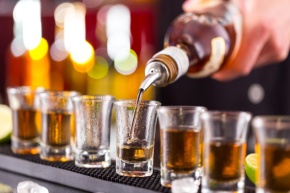 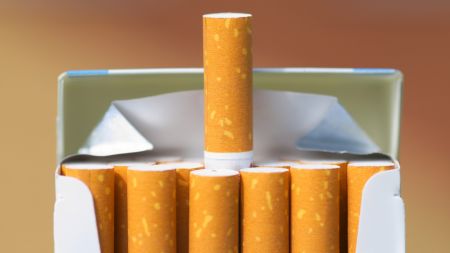 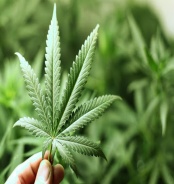 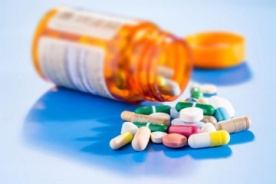 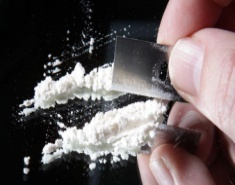 …………………………………………………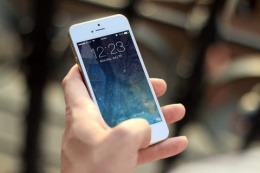 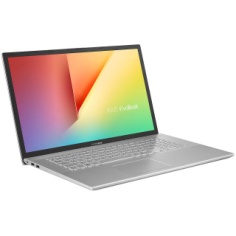 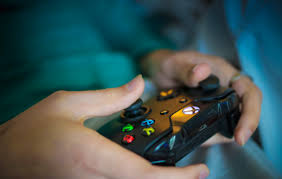 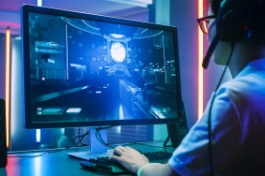 ……………………………………………………………..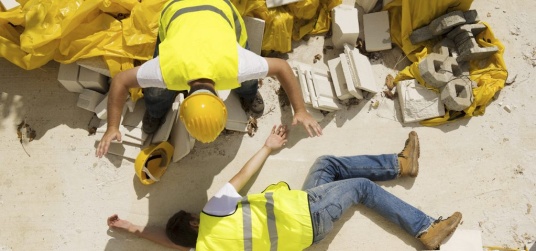 ……………………………………….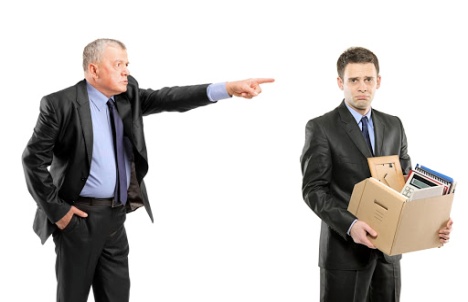 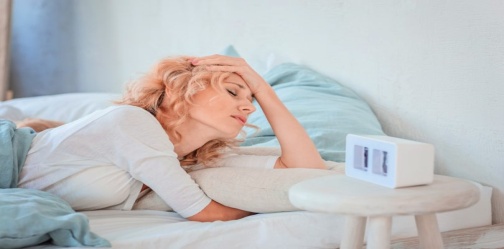 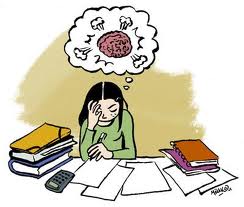 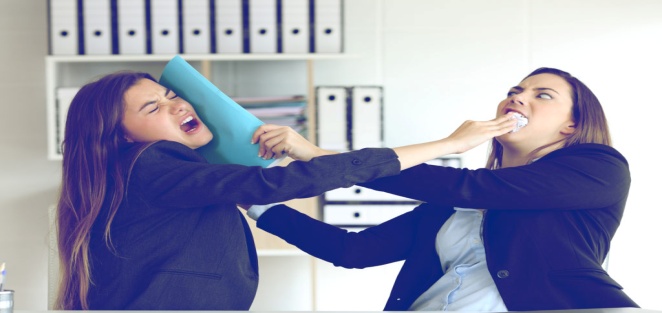 